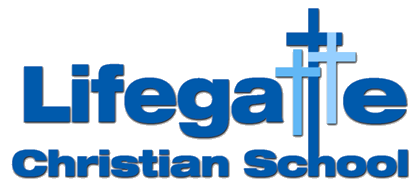 LIFEGATE STUDENT TRANSPORTATION CONSENT AND RELEASEThere are times during the school year when activity events and practices will be held away from the school, and there are times when students can benefit from a variety of transportation options. Please review the transportation options listed below, check any that are acceptable for your student, sign the form, and have your student return the form to their teacher or coach.I/We hereby give my/our student, ___________________________________ (Print Full Name) for the 2016-17 school year, permission to: Please check ALL appropriate spaces.____ ride to and from school activities on school authorized vehicles (church van/rental vehicle)____ ride with an adult licensed driver who has provided a copy of insurance and a driver’s license to the school____ ride with another participant who is a licensed driver, at least 16 years of age, and has provided insurance and driver’s license documentation to the school____ my student is at least 16 years of age, has insurance, is a licensed driver, and can drive himself/herselfI/We understand that school employees cannot supervise activity participants except when they travel to and from events and practices on school authorized vehicles. For valuable consideration, the receipt of which is hereby acknowledged, I/we knowingly and voluntarily release and forever discharge Lifegate Christian School and its employees and agents from any and all liability, actions, lawsuits, claims, demands and expenses resulting, directly or indirectly, from loss of life, personal injuries, property damage, or other damage suffered by my/our student while traveling to or from activity events or practices by transportation other than a school authorized vehicle. I/we understand that the school requires all volunteer drivers to have at least the minimal liability insurance required by the state of Texas, but that this may not be sufficient to cover all expenses associated with an accident. _____________________________ 			__________________________________ Parent/Guardian Signature 				Parent/Guardian SignatureDate: ____________________Parents have responsibility to ensure that their student uses the mode of transportation authorized by the parent. This consent may be revoked or modified in writing at any time.